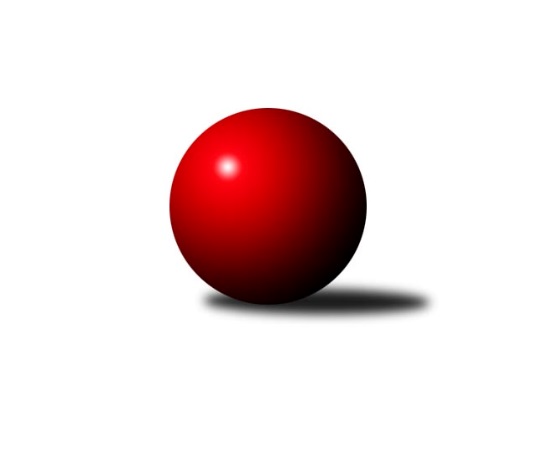 Č.11Ročník 2010/2011	21.1.2011Nejlepšího výkonu v tomto kole: 1704 dosáhlo družstvo: KK Lipník nad Bečvou ˝B˝Okresní přebor Nový Jičín 2010/2011Výsledky 11. kolaSouhrnný přehled výsledků:TJ Nový Jičín˝B˝	- TJ Sokol Sedlnice ˝B˝	2:8	1440:1654		19.1.KK Lipník nad Bečvou ˝B˝	- TJ Frenštát p.R. ˝B˝	10:0	1704:1462		19.1.TJ Sokol Sedlnice˝C˝	- KK Lipník nad Bečvou˝C˝	6:4	1599:1567		20.1.TJ Spartak Bílovec˝B˝	- Kelč˝B˝	10:0	1542:1458		20.1.Kelč˝A˝	- KK Hranice˝B˝	8:2	1619:1551		21.1.Tabulka družstev:	1.	KK Lipník nad Bečvou ˝B˝	11	8	0	3	74 : 36 	 	 1560	16	2.	Kelč˝A˝	11	8	0	3	70 : 40 	 	 1624	16	3.	KK Hranice˝B˝	11	6	0	5	61 : 49 	 	 1588	12	4.	TJ Sokol Sedlnice ˝B˝	11	6	0	5	60 : 50 	 	 1610	12	5.	KK Lipník nad Bečvou˝C˝	11	6	0	5	60 : 50 	 	 1577	12	6.	TJ Spartak Bílovec˝B˝	11	6	0	5	60 : 50 	 	 1547	12	7.	TJ Sokol Sedlnice˝C˝	11	6	0	5	56 : 54 	 	 1563	12	8.	TJ Frenštát p.R. ˝B˝	11	4	0	7	51 : 59 	 	 1526	8	9.	TJ Nový Jičín˝B˝	11	3	0	8	28 : 82 	 	 1418	6	10.	Kelč˝B˝	11	2	0	9	30 : 80 	 	 1461	4Podrobné výsledky kola:	 TJ Nový Jičín˝B˝	1440	2:8	1654	TJ Sokol Sedlnice ˝B˝	Dalibor Zboran	 	 189 	 225 		414 	 2:0 	 411 	 	203 	 208		Jiří Chvostek	Puhrová Dagmar	 	 181 	 148 		329 	 0:2 	 433 	 	207 	 226		Jaroslav Chvostek	Ludmila Galiová	 	 177 	 187 		364 	 0:2 	 392 	 	196 	 196		Zdeněk Skala	Ján Pelikán	 	 174 	 159 		333 	 0:2 	 418 	 	194 	 224		Jaroslav Tobolarozhodčí: Nejlepší výkon utkání: 433 - Jaroslav Chvostek	 KK Lipník nad Bečvou ˝B˝	1704	10:0	1462	TJ Frenštát p.R. ˝B˝	Radek Lankaš	 	 209 	 200 		409 	 2:0 	 403 	 	192 	 211		Vladimír Vojkůvka	Vlastimila Kolářová	 	 223 	 224 		447 	 2:0 	 356 	 	170 	 186		Jiří Veselý	Jiří Kolář	 	 224 	 204 		428 	 2:0 	 354 	 	201 	 153		Tomáš Binek	Radek Kolář	 	 202 	 218 		420 	 2:0 	 349 	 	166 	 183		Pavel Tobiášrozhodčí: Nejlepší výkon utkání: 447 - Vlastimila Kolářová	 TJ Sokol Sedlnice˝C˝	1599	6:4	1567	KK Lipník nad Bečvou˝C˝	Radek Mikulský	 	 187 	 195 		382 	 2:0 	 321 	 	162 	 159		Ladislav Mandák	Renáta Janyšková	 	 198 	 195 		393 	 2:0 	 383 	 	178 	 205		Ivana Vaculíková	Břetislav Ermis	 	 209 	 198 		407 	 0:2 	 419 	 	226 	 193		Miroslav Ondrouch	Michaela Tobolová	 	 203 	 214 		417 	 0:2 	 444 	 	225 	 219		Jaroslav  Kopparozhodčí: Nejlepší výkon utkání: 444 - Jaroslav  Koppa	 TJ Spartak Bílovec˝B˝	1542	10:0	1458	Kelč˝B˝	Emil Rubáč	 	 194 	 199 		393 	 2:0 	 392 	 	186 	 206		Tomáš Rychtár	Miloš Šrot	 	 188 	 227 		415 	 2:0 	 361 	 	197 	 164		Martin Jarábek	Oldřich Kudela	 	 144 	 195 		339 	 2:0 	 328 	 	174 	 154		Anna Mašláňová	Rostislav Klazar	 	 208 	 187 		395 	 2:0 	 377 	 	189 	 188		Marie Pavelkovározhodčí: Nejlepší výkon utkání: 415 - Miloš Šrot	 Kelč˝A˝	1619	8:2	1551	KK Hranice˝B˝	Antonín Plesník	 	 213 	 208 		421 	 2:0 	 396 	 	190 	 206		Jaroslav Ledvina	Jiří Janošek	 	 181 	 208 		389 	 2:0 	 366 	 	183 	 183		Josef Schwarz	Miroslav Pavelka	 	 194 	 224 		418 	 2:0 	 368 	 	190 	 178		Jan Lenhart	Josef Gassmann	 	 198 	 193 		391 	 0:2 	 421 	 	223 	 198		Anna Ledvinovározhodčí: Nejlepšího výkonu v tomto utkání: 421 kuželek dosáhli: Antonín Plesník, Anna LedvinováPořadí jednotlivců:	jméno hráče	družstvo	celkem	plné	dorážka	chyby	poměr kuž.	Maximum	1.	Jaroslav  Koppa 	KK Lipník nad Bečvou˝C˝	425.13	293.1	132.0	6.0	5/5	(456)	2.	Anna Ledvinová 	KK Hranice˝B˝	423.95	291.5	132.5	2.6	5/6	(455)	3.	Miroslav Ondrouch 	KK Lipník nad Bečvou˝C˝	423.90	290.2	133.7	5.0	5/5	(457)	4.	Antonín Plesník 	Kelč˝A˝	419.07	290.6	128.4	5.6	5/5	(436)	5.	Jaroslav Tobola 	TJ Sokol Sedlnice ˝B˝	414.60	289.0	125.6	5.6	5/6	(422)	6.	Miroslav Pavelka 	Kelč˝A˝	414.42	284.1	130.3	6.6	4/5	(441)	7.	Jaroslav Chvostek 	TJ Sokol Sedlnice ˝B˝	412.23	290.0	122.3	5.6	6/6	(438)	8.	Rostislav Klazar 	TJ Spartak Bílovec˝B˝	409.77	285.0	124.8	7.7	6/6	(450)	9.	Ondřej Malich 	TJ Sokol Sedlnice˝C˝	409.22	283.8	125.4	4.6	3/4	(432)	10.	Jiří Chvostek 	TJ Sokol Sedlnice ˝B˝	405.17	281.0	124.2	6.1	6/6	(462)	11.	Pavel Šmydke 	TJ Spartak Bílovec˝B˝	402.50	283.8	118.7	8.9	4/6	(432)	12.	Zdeněk Bordovský 	TJ Frenštát p.R. ˝B˝	400.90	282.6	118.3	5.9	5/5	(446)	13.	Jaroslav Ledvina 	KK Hranice˝B˝	399.81	277.9	121.9	8.2	6/6	(447)	14.	Radek Mikulský 	TJ Sokol Sedlnice˝C˝	399.72	282.1	117.6	9.2	3/4	(428)	15.	Petr Tomášek 	Kelč˝A˝	399.47	280.5	119.0	6.1	5/5	(432)	16.	Vlastimila Kolářová 	KK Lipník nad Bečvou ˝B˝	398.16	273.4	124.8	5.9	5/5	(447)	17.	Monika Pavelková 	Kelč˝B˝	397.60	272.9	124.8	8.9	5/6	(424)	18.	Josef Gassmann 	Kelč˝A˝	397.20	286.1	111.1	9.0	5/5	(433)	19.	Ivana Vaculíková 	KK Lipník nad Bečvou˝C˝	396.88	283.1	113.8	6.2	4/5	(427)	20.	Antonín Uhýrek 	KK Hranice˝B˝	396.63	277.5	119.1	9.3	4/6	(459)	21.	Radek Kolář 	KK Lipník nad Bečvou ˝B˝	394.84	277.9	116.9	9.0	5/5	(428)	22.	Michaela Tobolová 	TJ Sokol Sedlnice˝C˝	394.38	273.1	121.3	5.8	4/4	(419)	23.	Jan Lenhart 	KK Hranice˝B˝	389.80	272.3	117.6	9.1	5/6	(418)	24.	Jiří Kolář 	KK Lipník nad Bečvou ˝B˝	387.53	271.8	115.7	10.5	5/5	(436)	25.	Renáta Janyšková 	TJ Sokol Sedlnice˝C˝	386.54	275.8	110.8	9.1	4/4	(409)	26.	Miroslav  Makový 	TJ Frenštát p.R. ˝B˝	384.69	272.1	112.6	7.9	4/5	(446)	27.	Emil Rubáč 	TJ Spartak Bílovec˝B˝	383.22	270.7	112.5	9.3	6/6	(409)	28.	Josef Schwarz 	KK Hranice˝B˝	382.90	269.8	113.1	9.8	5/6	(403)	29.	Vladimír Vojkůvka 	TJ Frenštát p.R. ˝B˝	380.38	270.9	109.5	8.5	4/5	(403)	30.	Jiří Veselý 	TJ Frenštát p.R. ˝B˝	377.02	263.9	113.1	9.8	5/5	(409)	31.	Tomáš Rychtár 	Kelč˝B˝	374.25	266.4	107.9	12.0	5/6	(406)	32.	Miloš Šrot 	TJ Spartak Bílovec˝B˝	372.37	269.5	102.8	9.1	6/6	(415)	33.	Jana Kulhánková 	KK Lipník nad Bečvou ˝B˝	371.67	263.7	108.0	9.2	5/5	(417)	34.	Tomáš Binek 	TJ Frenštát p.R. ˝B˝	367.63	258.4	109.3	9.3	4/5	(432)	35.	Ján Pelikán 	TJ Nový Jičín˝B˝	360.98	256.8	104.2	11.5	4/4	(382)	36.	Puhrová Dagmar 	TJ Nový Jičín˝B˝	358.17	253.9	104.3	12.7	3/4	(401)	37.	Karmen Baarová 	TJ Nový Jičín˝B˝	357.75	255.9	101.9	10.5	4/4	(390)	38.	Ludmila Galiová 	TJ Nový Jičín˝B˝	355.53	256.2	99.4	14.8	4/4	(386)	39.	Ladislav Mandák 	KK Lipník nad Bečvou˝C˝	347.40	249.2	98.2	12.8	5/5	(391)	40.	Martin Jarábek 	Kelč˝B˝	341.75	264.0	77.8	16.7	4/6	(361)	41.	Anna Mašláňová 	Kelč˝B˝	330.38	238.8	91.6	15.9	4/6	(356)		Jan Mlčák 	Kelč˝B˝	414.00	291.0	123.0	8.0	1/6	(414)		Dalibor Zboran 	TJ Nový Jičín˝B˝	414.00	293.0	121.0	7.0	1/4	(414)		Radek Lankaš 	KK Lipník nad Bečvou ˝B˝	412.30	281.3	131.0	4.7	2/5	(425)		Antonín Pitrun 	Kelč˝A˝	404.50	280.0	124.5	6.5	1/5	(405)		Jiří Janošek 	Kelč˝A˝	401.67	281.9	119.8	7.0	3/5	(412)		Zdeněk Skala 	TJ Sokol Sedlnice ˝B˝	401.00	290.5	110.5	8.0	2/6	(410)		Lukáš Koliba 	TJ Sokol Sedlnice ˝B˝	398.38	270.5	127.9	8.9	2/6	(416)		František Opravil 	KK Hranice˝B˝	395.75	271.0	124.8	8.0	2/6	(426)		Petr Sobotík 	TJ Sokol Sedlnice ˝B˝	394.00	257.0	137.0	6.0	1/6	(394)		František Havran 	Kelč˝B˝	393.38	273.4	120.0	7.3	2/6	(448)		Martin Juřica 	TJ Sokol Sedlnice˝C˝	390.00	278.0	112.0	6.0	1/4	(390)		Břetislav Ermis 	TJ Sokol Sedlnice˝C˝	383.83	274.8	109.0	10.3	2/4	(407)		Jaroslav Riedel 	TJ Nový Jičín˝B˝	382.20	262.7	119.6	7.7	2/4	(419)		Jan Schwarzer 	TJ Sokol Sedlnice ˝B˝	381.56	269.4	112.1	9.8	3/6	(398)		David Juřica 	TJ Sokol Sedlnice ˝B˝	381.44	266.4	115.0	9.4	3/6	(399)		Zdeňka Terrichová 	KK Hranice˝B˝	378.00	257.0	121.0	8.0	1/6	(378)		Vlastimil Pitrun 	Kelč˝B˝	373.00	266.0	107.0	9.0	1/6	(373)		Tomaš Vybíral 	Kelč˝B˝	371.17	258.8	112.3	8.1	3/6	(426)		Sára Petersová 	TJ Sokol Sedlnice ˝B˝	366.50	266.0	100.5	11.0	2/6	(386)		Ota Beňo 	TJ Spartak Bílovec˝B˝	361.25	256.8	104.5	14.0	2/6	(400)		Pavel Tobiáš 	TJ Frenštát p.R. ˝B˝	355.67	263.0	92.7	12.3	3/5	(370)		Petr Nohel 	TJ Spartak Bílovec˝B˝	354.00	257.0	97.0	18.0	1/6	(354)		Marie Pavelková 	Kelč˝B˝	353.50	267.5	86.0	15.0	2/6	(377)		Josef Chvatík 	Kelč˝B˝	352.00	254.0	98.0	12.0	1/6	(352)		Pavel Chvatík 	Kelč˝B˝	339.00	241.0	98.0	15.0	1/6	(339)		Oldřich Kudela 	TJ Spartak Bílovec˝B˝	339.00	251.0	88.0	15.0	1/6	(339)		Aleš Stehlík 	TJ Nový Jičín˝B˝	337.25	246.5	90.8	17.3	2/4	(353)		Ivan Bilenný 	TJ Sokol Sedlnice˝C˝	333.25	248.5	84.8	18.3	2/4	(383)		Marek Koppa 	KK Lipník nad Bečvou˝C˝	330.67	240.3	90.3	15.2	2/5	(339)		Michal Kroupa 	TJ Nový Jičín˝B˝	301.50	225.0	76.5	24.0	2/4	(318)Sportovně technické informace:Starty náhradníků:registrační číslo	jméno a příjmení 	datum startu 	družstvo	číslo startu
Hráči dopsaní na soupisku:registrační číslo	jméno a příjmení 	datum startu 	družstvo	Program dalšího kola:12. kolo2.2.2011	st	17:00	KK Lipník nad Bečvou˝C˝ - TJ Nový Jičín˝B˝	2.2.2011	st	17:00	TJ Frenštát p.R. ˝B˝ - TJ Sokol Sedlnice˝C˝	3.2.2011	čt	17:00	TJ Sokol Sedlnice ˝B˝ - TJ Spartak Bílovec˝B˝	4.2.2011	pá	17:00	KK Hranice˝B˝ - KK Lipník nad Bečvou ˝B˝	4.2.2011	pá	17:00	Kelč˝B˝ - Kelč˝A˝	Nejlepší šestka kola - absolutněNejlepší šestka kola - absolutněNejlepší šestka kola - absolutněNejlepší šestka kola - absolutněNejlepší šestka kola - dle průměru kuželenNejlepší šestka kola - dle průměru kuželenNejlepší šestka kola - dle průměru kuželenNejlepší šestka kola - dle průměru kuželenNejlepší šestka kola - dle průměru kuželenPočetJménoNázev týmuVýkonPočetJménoNázev týmuPrůměr (%)Výkon2xVlastimila KolářováLipník B4472xVlastimila KolářováLipník B117.54475xJaroslav  KoppaLipník C4446xJaroslav ChvostekSedlnice B114.164335xJaroslav ChvostekSedlnice B4336xJaroslav  KoppaLipník C113.614443xJiří KolářLipník B4283xJiří KolářLipník B112.54286xAntonín PlesníkKelč A4212xRadek KolářLipník B110.44205xAnna LedvinováHranice B4212xJaroslav TobolaSedlnice B110.21418